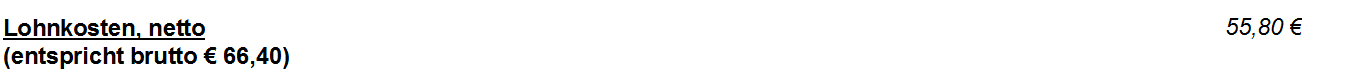 Und 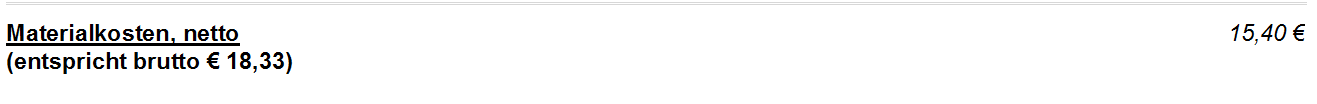 